Зарегистрировано в Минюсте России 20 февраля 2013 г. N 27235МИНИСТЕРСТВО ЗДРАВООХРАНЕНИЯ РОССИЙСКОЙ ФЕДЕРАЦИИПРИКАЗот 24 декабря 2012 г. N 1496нОБ УТВЕРЖДЕНИИ СТАНДАРТАПЕРВИЧНОЙ МЕДИКО-САНИТАРНОЙ ПОМОЩИ ПРИ ОСТРОМ НЕКРОТИЧЕСКОМЯЗВЕННОМ ГИНГИВИТЕВ соответствии со статьей 37 Федерального закона от 21 ноября 2011 г. N 323-ФЗ "Об основах охраны здоровья граждан в Российской Федерации" (Собрание законодательства Российской Федерации, 2011, N 48, ст. 6724; 2012, N 26, ст. 3442, 3446) приказываю:Утвердить стандарт первичной медико-санитарной помощи при остром некротическом язвенном гингивите согласно приложению.МинистрВ.И.СКВОРЦОВАПриложениек приказу Министерства здравоохраненияРоссийской Федерацииот 24 декабря 2012 г. N 1496нСТАНДАРТПЕРВИЧНОЙ МЕДИКО-САНИТАРНОЙ ПОМОЩИ ПРИ ОСТРОМ НЕКРОТИЧЕСКОМЯЗВЕННОМ ГИНГИВИТЕКатегория возрастная: взрослыеПол: любойФаза: остраяСтадия: любаяОсложнения: без осложненийВид медицинской помощи: первичная медико-санитарная помощьУсловия оказания медицинской помощи: амбулаторноФорма оказания медицинской помощи: неотложнаяСредние сроки лечения (количество дней): 14Код по МКБ X <*>Нозологические единицыA69.1 Другие инфекции Венсана1. Медицинские мероприятия для диагностики заболевания, состояния--------------------------------<1> Вероятность предоставления медицинских услуг или назначения лекарственных препаратов для медицинского применения (медицинских изделий), включенных в стандарт медицинской помощи, которая может принимать значения от 0 до 1, где 1 означает, что данное мероприятие проводится 100% пациентов, соответствующих данной модели, а цифры менее 1 - указанному в стандарте медицинской помощи проценту пациентов, имеющих соответствующие медицинские показания.2. Медицинские услуги для лечения заболевания, состояния и контроля за лечением3. Перечень лекарственных препаратов для медицинского применения, зарегистрированных на территории Российской Федерации, с указанием средних суточных и курсовых доз--------------------------------<*> Международная статистическая классификация болезней и проблем, связанных со здоровьем, X пересмотра.<**> Международное непатентованное или химическое наименование лекарственного препарата, а в случаях их отсутствия - торговое наименование лекарственного препарата.<***> Средняя суточная доза.<****> Средняя курсовая доза.Примечания:1. Лекарственные препараты для медицинского применения, зарегистрированные на территории Российской Федерации, назначаются в соответствии с инструкцией по применению лекарственного препарата для медицинского применения и фармакотерапевтической группой по анатомо-терапевтическо-химической классификации, рекомендованной Всемирной организацией здравоохранения, а также с учетом способа введения и применения лекарственного препарата.2. Назначение и применение лекарственных препаратов для медицинского применения, медицинских изделий и специализированных продуктов лечебного питания, не входящих в стандарт медицинской помощи, допускаются в случае наличия медицинских показаний (индивидуальной непереносимости, по жизненным показаниям) по решению врачебной комиссии (часть 5 статьи 37 Федерального закона от 21.11.2011 N 323-ФЗ "Об основах охраны здоровья граждан в Российской Федерации" (Собрание законодательства Российской Федерации, 28.11.2011, N 48, ст. 6724; 25.06.2012, N 26, ст. 3442)).3. Граждане, имеющие в соответствии с Федеральным законом от 17.07.1999 N 178-ФЗ "О государственной социальной помощи" (Собрание законодательства Российской Федерации, 1999, N 29, ст. 3699; 2004, N 35, ст. 3607; 2006, N 48, ст. 4945; 2007, N 43, ст. 5084; 2008, N 9, ст. 817; 2008, N 29, ст. 3410; N 52, ст. 6224; 2009, N 18, ст. 2152; N 30, ст. 3739; N 52, ст. 6417; 2010, N 50, ст. 6603; 2011, N 27, ст. 3880; 2012, N 31, ст. 4322) право на получение государственной социальной помощи в виде набора социальных услуг, при оказании медицинской помощи в амбулаторных условиях обеспечиваются лекарственными препаратами для медицинского применения, включенными в Перечень лекарственных препаратов, в том числе перечень лекарственных препаратов, назначаемых по решению врачебной комиссии лечебно-профилактических учреждений, обеспечение которыми осуществляется в соответствии со стандартами медицинской помощи по рецептам врача (фельдшера) при оказании государственной социальной помощи в виде набора социальных услуг, утвержденный приказом Министерства здравоохранения и социального развития Российской Федерации от 18.09.2006 N 665 (зарегистрирован Министерством юстиции Российской Федерации 27.09.2006, регистрационный N 8322), с изменениями, внесенными приказами Министерства здравоохранения и социального развития Российской Федерации от 19.10.2007 N 651 (зарегистрирован Министерством юстиции Российской Федерации 19.10.2007, регистрационный N 10367), от 27.08.2008 N 451н (зарегистрирован Министерством юстиции Российской Федерации 10.09.2008, регистрационный N 12254), от 01.12.2008 N 690н (зарегистрирован Министерством юстиции Российской Федерации 22.12.2008, регистрационный N 12917), от 23.12.2008 N 760н (зарегистрирован Министерством юстиции Российской Федерации 28.01.2009, регистрационный N 13195) и от 10.11.2011 N 1340н (зарегистрирован Министерством юстиции Российской Федерации 23.11.2011, регистрационный N 22368).\ql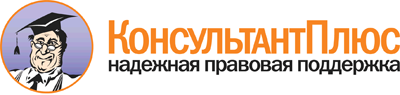 Приказ Минздрава России от 24.12.2012 N 1496н
"Об утверждении стандарта первичной медико-санитарной помощи при остром некротическом язвенном гингивите"
(Зарегистрировано в Минюсте России 20.02.2013 N 27235)Документ предоставлен КонсультантПлюс

www.consultant.ru

Дата сохранения: 20.09.2014Прием (осмотр, консультация) врача-специалиста                           Прием (осмотр, консультация) врача-специалиста                           Прием (осмотр, консультация) врача-специалиста                           Прием (осмотр, консультация) врача-специалиста                                 Код        медицинской      услуги          Наименование       медицинской услуги     Усредненный        показатель         частоты        предоставления  <1>  Усредненный    показатель      кратности     применения   B01.008.001    Прием (осмотр,        консультация) врача-  дерматовенеролога     первичный             0,05              1              B01.014.001    Прием (осмотр,        консультация) врача-  инфекциониста         первичный             0,1               1              B01.065.001    Прием (осмотр,        консультация) врача-  стоматолога-терапевта первичный             1                 1              Лабораторные методы исследования                                         Лабораторные методы исследования                                         Лабораторные методы исследования                                         Лабораторные методы исследования                                               Код        медицинской      услуги          Наименование       медицинской услуги     Усредненный        показатель         частоты        предоставления    Усредненный    показатель      кратности     применения   A12.06.011     Проведение реакции    Вассермана (RW)       0,03              1              A26.06.036     Определение антигена квирусу гепатита B     (HBsAg Hepatitis B    virus) в крови        0,05              1              A26.06.041     Определение антител   классов M, G (IgM,    IgG) к вирусному      гепатиту C (Hepatitis C virus) в крови      0,05              1              A26.06.048     Определение антител   классов M, G (IgM,    IgG) к вирусу         иммунодефицита        человека ВИЧ-1 (Human immunodeficiency virusHIV 1) в крови        0,03              1              A26.06.049     Определение антител   классов M, G (IgM,    IgG) к вирусу         иммунодефицита        человека ВИЧ-2 (Human immunodeficiency virusHIV 2) в крови        0,03              1              A26.07.004     Бактериологическое    исследование          отделяемого слизистой полости рта на        неспорообразующие     анаэробные            микроорганизмы        0,1               1              B03.016.002    Общий (клинический)   анализ крови          0,3               1              Инструментальные методы исследования                                     Инструментальные методы исследования                                     Инструментальные методы исследования                                     Инструментальные методы исследования                                           Код        медицинской      услуги          Наименование       медицинской услуги     Усредненный        показатель         частоты        предоставления    Усредненный    показатель      кратности     применения   A06.07.004     Ортопантомография     0,1               1              Прием (осмотр, консультация) и наблюдение врача-специалиста              Прием (осмотр, консультация) и наблюдение врача-специалиста              Прием (осмотр, консультация) и наблюдение врача-специалиста              Прием (осмотр, консультация) и наблюдение врача-специалиста                    Код        медицинской      услуги          Наименование       медицинской услуги     Усредненный        показатель         частоты        предоставления    Усредненный    показатель      кратности     применения   B01.065.002    Прием (осмотр,        консультация) врача-  стоматолога-терапевта повторный             1                 3              Хирургические, эндоскопические, эндоваскулярные и другие методы лечения, требующие анестезиологического и/или реаниматологического сопровождения  Хирургические, эндоскопические, эндоваскулярные и другие методы лечения, требующие анестезиологического и/или реаниматологического сопровождения  Хирургические, эндоскопические, эндоваскулярные и другие методы лечения, требующие анестезиологического и/или реаниматологического сопровождения  Хирургические, эндоскопические, эндоваскулярные и другие методы лечения, требующие анестезиологического и/или реаниматологического сопровождения        Код        медицинской      услуги          Наименование       медицинской услуги     Усредненный        показатель         частоты        предоставления    Усредненный    показатель      кратности     применения   A16.07.020     Удаление наддесневых иподдесневых зубных    отложений             0,5               1              A16.07.051     Профессиональная      гигиена полости рта и зубов                 1                 2              B01.003.004.002Проводниковая         анестезия             0,2               1              B01.003.004.004Аппликационная        анестезия             1                 1              B01.003.004.005Инфильтрационная      анестезия             0,5               1              Немедикаментозные методы профилактики, лечения и медицинской реабилитацииНемедикаментозные методы профилактики, лечения и медицинской реабилитацииНемедикаментозные методы профилактики, лечения и медицинской реабилитацииНемедикаментозные методы профилактики, лечения и медицинской реабилитации      Код        медицинской      услуги          Наименование       медицинской услуги     Усредненный        показатель         частоты        предоставления    Усредненный    показатель      кратности     применения   A13.30.007     Обучение гигиене      полости рта           1                 1               Код     Анатомо-    терапевтическо-    химическая    классификация   Наименование лекарственногопрепарата <**>Усредненный показатель  частоты     предостав-  ления        Единицы измерения ССД <***> СКД  <****>A01ABПротивомикробныепрепараты и     антисептики для местного лечениязаболеваний     полости рта     1           Хлоргексидин  мл       75   75    B06ABПрочие          гематологическиесредства        0,7         Актовегин     мг       100  500   D03BAПротеолитическиеферменты        0,5         Трипсин       мг       250  1000  Трипсин +     Химотрипсин   мл       20   200   J01FAМакролиды       0,2         Азитромицин   мг       250  1000  J01FFЛинкозамиды     0,1         Линкомицин    мг       1800 12600 J01GBДругие          аминогликозиды  0,5         Амикацин      мг       1500 10500 J01MAФторхинолоны    0,2         Офлоксацин    мг       400  2800  J01XDПроизводные     имидазола       0,75        Метронидазол  мг       500  2500  N01BBАмиды           1,5         Артикаин      мл       1,7  17    Артикаин +    [Эпинефрин]   мл       1,7  17    Лидокаин      мг       500  1000  